جمهورية العراق / وزارة التعليم العالي والبحث العلمي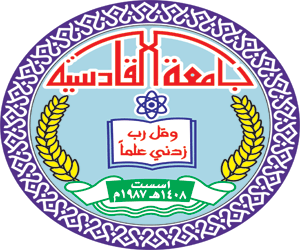 جامعة القادسية / كلية الإدارة والاقتصاد قسم ادارة الاعمال / الدراسات الصباحيةادارة المعرفة والابداع التنظيمي: العلاقة والأثردراسة تحليلية لآراء عينة من منتسبي كلية الادارة والاقتصاد / جامعة القادسيةاعداد الطالبانضياء محمد عبيد                                               ظافر سالم لفتةوهو جزء من متطلبات نيل شهادة البكالوريوس في علوم ادارة الاعمالإشراف المدرسجنان شهاب احمد1438ه                                                             2017 م